序号开展检定项目名称测量范围不确定度/准确度等级/最大允许误差依据检定规程编号1工具显微镜（0～200）mmMPE：（1+L/100)µmJJG562线纹比较仪（0～200）mmMPE：（1+L/100)µmJJG723干涉显微镜H：（0.10～1.00）µmMPE：±（22～5）%JJG774光学、数显分度头0°～360°2″及以下JJG575量块（0.5～1000）mm4等JJG1466量块(0.5～500)mm5等JJG1467平面平晶（φ30～φ150）mm1级、2级JJG288平行平晶Ⅰ、Ⅱ、Ⅲ、Ⅳ系列U=0.1µm  k=3JJG289立、卧式光学计（0～180）mmMPE：±0.25μmJJG4510接触式干涉仪（0～150）mmMPE：±（0.03+1.5ni△λ/λ）μmJJG10111自准直仪(0～10)＇2级及以下JJG20212电子水平仪±500个字MPE:±(1+A/50)个字JJG10313合像水平仪±/mMPE:±/mJJG10314万能角度尺（0～360）°MPE：±2＇、±5＇JJG3315平板（2000×3000）mm0级、1级、2级、3级JJG11716三等金属线纹尺（0～1000）mmMPE：±(0.03+)mmJJG7117钢卷尺（0～200）mⅠ级、Ⅱ级JJG418测深钢卷尺（0～20）mⅠ级、Ⅱ级JJG419纤维卷尺（0～200）mⅠ级、Ⅱ级JJG520测绳（0～200）mMPE:±（10+）mmJJG521钢直尺（0～2）mMPE：±JJG122焊接检验尺（1～50）mmMPE：高度尺：±测角尺：±30′JJG70423角度块（0～360）°2级JJG7024通用卡尺（0～2000）mmMPE：±～±JJG3025高度卡尺（0～2000）mmMPE：±～±JJG3126千分尺（0～500）mmMPE：±（4～13）μmJJG 2127带表千分尺（0～100）mmMPE：±3μmJJG 42728百分表检定仪（0～25）mmMPE：4μmJJG 20129百分表（0～10）mmMPE：～JJG3430千分表（0～10）mmMPE：～JJG3431杠杆表（0～1）mm1级、2级JJG3532大量程百分表（0～100）mmMPE：～JJG37933数显大量程百分表（0～100）mmMPE：JJG37934水准仪------DS05、DSZ05级及以下JJG42535光学经纬仪（0～360）°DJ07及以下各级JJG41436电子经纬仪（0～360）°Ⅰ、Ⅱ、Ⅲ、Ⅳ级JJG10037客观式验光仪球镜度：（-20～+20）m-1柱镜度：-1MPE:球镜度：±（0.25～0.50）m-1柱镜度：±-1JJG89238主观式验光仪球镜度：（-15～+15）m-1MPE:球镜度：±（0.25～0.50）m-1JJG89239眼镜片顶焦度二级标准焦度计（-25～+25）m-1(0～10)cm/mU=(0.04～0.07) m-1(k=3)JJG58040焦度计（测量眼镜片用）（-25～+25）m-1(0～10)cm/mMPE:±（0.06～0.25）m-1JJG58041验光镜片箱（-20～+20）m-1(0.5～10)cm/mMPE:±（0.04～0.12）m-1JJG57942活塞式压力计(0.04～250) MPa0.01级及以下JJG5943活塞式压力真空计(-0.1～0.25）MPa0.02级及以下JJG23644数字压力计(0～60)MPa0.01级及以下JJG87545工业铂、铜热电阻(-80～300) ℃B级及以下JJG22946标准水银温度计(-60～300) ℃MPE: ±(0.15～0.35)℃JJG16147标准铂铑10-铂热电偶～二等JJG7548工作用贵金属热电偶（S型）～Ⅰ级；Ⅱ级JJG14149弹性元件式精密压力表和真空表（-0.1～0.25）MPa0.1级及以下JJG4950弹性元件式一般压力表、压力真空表和真空表（-0.1～0.25）MPa1.0级及以下JJG5251数字压力计（-0.1～0.25）MPa0.05级及以下JJG87552补偿式微压计(-2500～2500) Pa二等JJG 15853倾斜式微压计（-2000～2000）Pa0.5级及以下JJG 17254数字压力计(-2500～2500) Pa0.05级及以下JJG87555膜盒压力表(-2500～2500) Pa1.0级及以下JJG5256弹簧管式一般压力表（0～0.4、0.6、1、1.6、2.5、4、6、10、16、25、40、60、100）MPa1级、1.6（1.5）级、2.5级、4级JJG5257弹簧管式精密压力表（0～0.4、0.6、1、1.6、2.5、4、6、10、16、25、40、60、100）MPa0.16级、0.25级、0.4级、0.6级JJG4958数字压力计（0～0.4、0.6、1、1.6、2.5、4、6、10、16、25、40、60、100）MPa0.2级、0.5级、1.0级、1.6级JJG87559压力变送器（0～0.4、0.6、1、1.6、2.5、4、6、10、16、25、40、60、100）MPa0.2（0.25）级、0.5级、1.0级、1.5级、2.0级、2.5级JJG88260普通玻璃液体温度计(-60～300)℃MPE:±（0.2～7.5）℃JJG13061压力式温度计(-60～300)℃MPE:±（1～5）%FSJJG31062电接点玻璃水银温度计(-60～300)℃MPE:±（0.3～7.5）℃JJG13163半导体点温计(-60～300)℃MPE:±（0.2～2）℃JJG36364双金属温度计(-60～300)℃MPE:±（1～2.5）%FSJJG22665普通石油用玻璃液体温度计(-60～300)℃MPE:±（0.1～3）℃JJG13066工作用廉金属热电偶～Ⅱ级JJG35167工作用铂铑10-铂、铂铑13-铂短型热电偶～Ⅱ级JJG66868数字温度指示调节仪(-200～1600)℃0.5级及以下JJG61769模拟式温度指示调节仪(-200～1600)℃0.5级及以下JJG95170工业过程测量记录仪(-200～1600)℃0.5级及以下JJG7471动圈式温度指示调节仪(-200～1600)℃1.0级及以下JJG18672大气采样器（0～1.5）L/min流量示值误差：±5%JJG956 73烟尘采样器（0～60）L/min流量示值误差：±5%FSJJG68074总悬浮颗粒物采样器（0.8～1.2）m3/min流量示值误差：±5%JJG943 75粉尘采样器（0～60）L/min流量示值误差：±3%FS、±5%FSJJG52076辐射温度计(30～700) ℃工作用Δ=±(a％t)JJG85677煤中全硫测定仪全硫：＜1.00% 1.00%～4.00 % ＞4.00%～6.00%温度：（300～1300）℃全硫：MPE:±0.15%MPE:±0.25%MPE:±0.35%温度：MPE: ±JJG100678氧弹热量计（0～15000）J/KU=（0.2～0.5）%k=2JJG67279机械式温湿度计（5～50）℃（30～95）%RH温度MPE：±及以下湿度MPE：±0.5%RH及以下JJG20580湿度计（30～95）%RHMPE：±5%RH及以下JJG20581转速表（10～40000）r/min0.05级及以下JJG10582计价器本机标准装置（0～99999.9）rMPE:±（读数×0.1%）±0.1rJJG73883计价器使用误差标准装置（0～9999）m主滚轮转数MPE:±（读数×0.1%）±1r主滚轮周长MPE:±0.2%JJG73884车速里程表标准装置（100～4000）r/minUrel=1×10-3k=3JJG77985标准测力仪（10～10000）N0.03级及以下JJG 14485标准测力仪（10～60）kN0.1级及以下JJG 14485标准测力仪（60～600）kN0.3级及以下JJG 14486工作测力仪1 N～5MN1.0级、0.1（FS）级及以下JJG45587力传感器（10～10000）N0.03级/0.03NS级及以下JJG39187力传感器（10～60）kN0.1级/0.1NS级及以下JJG39187力传感器（60～600）kN0.3级/0.3NS级及以下JJG39188称重传感器10 N～10kNC、D级JJG66988称重传感器（10～600）kND级JJG66989金属布氏硬度计（8～650）HBWMPE:±（2～3）﹪JJG15090金属洛氏硬度计(20～100)HRMPE：±（1.0～4.0）HRJJG11291拉力、压力和万能试验机1N～5MN1级及以下JJG139JJG15792抗折试验机1N～5MN1级及以下JJG47693液压千斤顶1N～5MNA、B等级JJG62194电子式万能试验机1N～5MN1级及以下JJG47595摆锤式冲击试验机(0～300)JMPE:±0.5﹪JJG14596金属维氏硬度计（50～700）HVMPE:±（2～4）﹪JJG15197行星式水泥胶砂搅拌机公转低速：62r/min；公转高速：125r/min低速MPE：±5r/min高速MPE：±10r/minJJG（蒙）398水泥净浆搅拌机公转慢速：62r/min；公转快速：125r/min慢速MPE：±5r/min快速MPE：±10r/minJJG（蒙）299水泥胶砂试体成型振实台落距（振实台振幅）：15㎜；60次振动时间：60sMPE:±0.3㎜；MPE:±2sJJG（蒙）4100回弹仪0～100MPE:±2（钢针率定值）JJG 817101超声探伤仪频率范围：（1～10）MHz水平线性误差：≤2﹪衰减误差：（-1dB/12 dB～+1 dB /12 dB）垂直线性误差：≤6﹪JJG746102X射线探伤机(100～400)kVUrel=10.0﹪ (k=2)JJG40103扭矩扳子（2～3000 ）Nm1级及以下JJG707104砝码1mg～E2等级及以下JJG99 104砝码～F1等级（后续检定）、F2等级及以下JJG 99 104砝码～M1等级及以下JJG 99 105机械天平1mg～500mg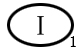 级及以下JJG 98105机械天平500mg～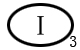 级及以下JJG 98106数字指示秤100mg～200t级及以下JJG539107非自动指示秤100mg～200t级及以下JJG14108模拟指示秤100mg～200t级及以下JJG13109动态公路车辆自动衡器（动态汽车衡）总重量：≤200t单轴：≤55t整车总重量（0.2～10）级轴重（A～F）级JJG907110二等标准金属量器（1～2500） LMPE: ±2.5╳10-4JJG259111三等标准金属量器（1～2500） LMPE: ±（0.5～1）╳10-3JJG259112标准金属量器（1～5000） LMPE: ±(0.5～1)╳10-3JJG259113钟罩式气体流量标准装置（0.016～120） m³/hMPE: ±0.2%及以下JJG165114液体流量标准装置（水表检定装置）（0.004～500） m³/hMPE: ±0.1%及以下JJG164 JJG1113115液体容积式流量计（0.004～100） m³/hMPE: ±0.5%及以下JJG667JJG667115液体容积式流量计（0.015～100） m³/h1.0级及以下JJG667JJG667115液体容积式流量计（307.0～8483） m³/h1.5级及以下JJG667JJG667116燃油加油机≤60L/minMPE: ±0.30%JJG443117汽车油罐车（1～50） m³MPE: ±0.25%及以下JJG133118膜式燃气表（0.016～30）m3/h1.5级JJG577119浮子流量计（气体）（0.016～30）m3/h1.0级及以下JJG257120冷水水表（0.004～40）m3/h1、2级JJG162120冷水水表（0.015～100）m3/h1.0级及以下JJG162121科里奥利质量流量计（液体）（307.0～8483）m3/h1.5级及以下JJG 1038JJG 1038122超声波流量计（液体）（0.015～100）m3/h1.0级及以下JJG1030JJG1030122超声波流量计（液体）（307.0～8483）m3/h1.5级及以下JJG1030JJG1030123涡街流量计（液体）（0.015～100）m3/h1.0级及以下JJG 1029JJG 1029123涡街流量计（液体）（307.0～8483）m3/h1.5级及以下JJG 1029JJG 1029124电磁流量计（0.015～100）m3/h1.0级及以下JJG 1033JJG 1033124电磁流量计（307.0～8483）m3/h1.5级及以下JJG 1033JJG 1033125涡轮流量计(液体)（0.015～100）m3/h1.0级及以下JJG 1037JJG 1037125涡轮流量计(液体)（307.0～8483）m3/h1.5级及以下JJG 1037JJG 1037126气体涡轮流量计（1～5000）m³/h1.0级及以下JJG 1037127气体超声波流量计（1～5000）m³/h1.0级及以下JJG 1030128气体容积式流量计（1～5000）m³/h1.0级及以下JJG 633129气体涡街流量计（1～5000）m³/h1.0级及以下JJG 1029130热量表（0.015～100）m3/h2级及以下JJG225131科里奥利质量流量计（0.015～100）m3/h1.0级及以下JJG1038132热水表（0.015～100）m3/h1.0级及以下JJG686133压缩天然气加气机（1～80）kg/min1.0级及以下JJG996134出租汽车计价器使用误差计程：（0.0～999.9）km计程MPE：＋1.0%～-4.0%JJG517135机动车检测专用轴(轮)重仪(0.5～50)tm≤10%Max MPE：±0.2%Maxm＞10%Max MPE：±2%JJG1014136滚筒反力式制动检验台(0～40)kNMPE：±30N或测试点给定值的±3% (额定承载质量≤3t的制动台) ；MPE：±0.00075mg或测试点给定值的±3%  (额定承载质量＞3t的制动台)JJG906137汽车侧滑检验台(0～30)m/kmMPE：±/kmJJG908138摩托车轮偏检测仪(0～30)mmMPE：±JJG910139滚筒式车速表检验台(1～120)km/hMPE：±3%JJG909140汽车前照灯检测仪光强:(0～40)kcd；偏移角：(0～3)º(上、下、左、右)光强：MPE：±12%；偏移角：MPE：±15′JJG745141汽车排放气体测试仪HC：0～9999×10-6；CO：0～16.00×10-2CO2：0～18.00×10-2NO：0～5000×10-2；O2：0～25.00×10-200级；0级；Ⅰ级；Ⅱ级；JJG 688142透射式烟度计N：0～98.6%MPE：±2.0%JJG976143平板式制动检验台(0～20)kNMPE：±3%JJG 1020144汽车底盘测功机转速：(0～120)km/h；(1～30000)r/min扭力：(0～50)kN速度：MPE：±1.0%扭力：MPE：±3.5%(FS)JJG 653145滤纸式烟度计(0～10)RbMPE：±3%JJG 847146雷达测速仪X波段（10～400）km/h；K波段（10～400）km/h；Ka波段（10～250）km/h静态测速MPE：±动态测速仪：自身测速MPE：±目标测速MPE：±JJG 528147直流标准电阻器（10-3～105）Ω二等及以下等级JJG 166148直流电阻箱（10-3～105）Ω0.01 级及以下JJG982 149直流单双桥（10-2～105）Ω0.05级～0.02 级JJG125150直流电位差计-0.01111110V～2.1111110V0.002级及以下等级JJG123151测量用电流互感器(0.1～120)A/(5～2000)A/0.02级及以下0.05S级及以下JJG 313152直流电压表（0～1000）V0.2级及以下JJG 124153直流电流表（0～20）A0.2级及以下JJG 124154直流功率表（0～1000）V（0～20）A0.2级及以下JJG 124155交流电压表0.1V～1000V(45Hz～1kHz)0.5级及以下JJG 124156交流电流表2mA～(45Hz～1kHz)0.5级及以下JJG 124157交流功率表0.1V～1000V2mA～(45Hz～1kHz)0.5级及以下JJG 124158万用表（0～1000）V（0～20）A10Ω～20MΩ1.5级及以下JJG 124159直流单电桥0.01Ω～10MΩ0.1 级及以下JJG 125 160直流双电桥0.001Ω～10Ω0.1 级及以下JJG 125 161单相机电式交流电能表电压：220V电流：（0.1～100）A0.5级及以下等级JJG307162单相电子式交流电能表电压：220V电流：（0.1～100）A0.2S级及以下等级JJG596163三相机电式交流电能表电压：3×（57.7～380）V电流：3×（0.1～120）A0.5级及以下等级JJG307164三相电子式交流电能表电压：3×（57.7～380）V电流：3×（0.1～120）A0.5S级及以下等级JJG596165绝缘电阻表(102～1012)Ω（50～5000）V5.0级及以下等级JJG622166电子式绝缘电阻表(102～1012)Ω（50～5000）V5.0级及以下等级JJG1005167高压高阻箱（器）(1×102～1×1012)Ω0.2级及以下JJG1072168直流高压电压表50V～5kV1.5级及以下JJG1007169接地电阻表0.010Ω～2011.110Ω1级及以下等级JJG366170接地电阻测试仪0.010Ω～2011.110Ω1级及以下等级JJG366171耐电压测试仪交、直流电压：(0.1～15) kV；交、直流电流：(0.01～400)mA；时间：(1.00～999.99)s2级及以下JJG795172标准电池1.018550V～1.019600V二等及以下JJG 153173二等标准密度计（650～1500）kg/m3二等标准JJG86174二等标准石油密度计（650～1100）kg/m3二等标准JJG86175精密及工作密度计、石油密度计、糖量计、波美计、土壤密度计等工作浮计（650～2000）kg/m3MPE：除分度值为0.5 kg/m3的石油密度计为±0.6个分度值，其它为±1个分度值JJG42176数显密度计（650～2000）kg/m3（0.2～1.0）级0.1%～0.5%级JJG999177二等标准酒精计q：(0～100)%U=0.08%, k=2JJG86178精密酒精计、酒精计q：(0～100)%MPE：±1分度JJG42179原子吸收分光光度计波长：（190～900）nm火焰原子化器石墨炉原子化器波长：MPE:±0.5nm火焰法测铜：线性误差≤10%石墨炉法测镉：线性误差≤15%JJG 694180气相色谱仪TCD； FID； FPD；NPD； ECD定量重复性≤3.0%JJG700181可燃气体检测报警器（0～100）%LEL、高浓度（100%体积分数）、低浓度（μmol/mol）MPE：±5%FSJJG693182可见分光光度计波长:（340～900）nm透射比：（0～100）%τⅠ级、Ⅱ级、Ⅲ级、Ⅳ级JJG178183紫外可见分光光度计波长:（190～900）nm透射比：（0～100）%τⅠ级、Ⅱ级、Ⅲ级、Ⅳ级JJG178184紫外可见近红外分光光度计波长:（190～2600）nm透射比：（0～100）%τⅠ级、Ⅱ级、Ⅲ级、Ⅳ级JJG178185酸度计(0～14)pH（-2～2）V0.01 级及以下级别JJG119186作为pH计用的通用离子计（-2～2）V（0～14）pX0.001 级及以下级别JJG757187自动电位滴定仪(-2～2)V0.05级、0.1级、0.5级JJG814188电导率仪(0.05 ～105)µS/cm（常数为1cm-1）0.2级、0.5级、1.0级、1.5级、2.0级、2.5级、3.0级、4.0级JJG 376189常用玻璃量器（0.1～2000）mLMPE：±（0.002～20）mLJJG 196190移液器1μL～10000μLMPE：±（20～0.5）%JJG646191专用玻璃量器(0.25～100) mLMPE：±（0.0025～1.0）mLJJG 10192饮用量器(0.02～5 )LMPE：±（4～2）%JJG 558193心电图机（0.2～5）mV（0.1～200）Hz定标电压MPE：±5%电压测量MPE：±10（1+）%JJG543194脑电图机5μV～1V（0.1～200）Hz定标电压MPE：±5%电压测量MPE：±10（1+）%JJG1043195心电监护仪（0.2～5）mV（0.1～200）Hz电压测量MPE：±10%JJG760196数字心电图机（0.1～200）Hz内定标电压MPE：±5%JJG1041197机械秒表0.01s～3600sMPE：±2.4sJJG237198电子秒表0.01s～24hMPE：±0.10s±0.5s/dJJG237199电秒表0.1ms～9999.9sMPE：±（A×T+τ0）sA：测量时电源频率准确度T：所测时间间隔τ0：测量时选用的时基JJG237200毫秒表0.1ms～1000sMPE：±（A×T+触发误差+τ0）sA：时基准确度T：所测时间间隔τ0：测量时选用的时基JJG237JJG238201硫化氢气体检测仪（0～200）×10-6mol/mol仪器量程≤100×10-6mol/mol时MPE:±5×10-6mol/mol仪器量程＞100×10-6mol/mol 时MPE:±5%FSJJG 695202一氧化碳检测报警器（0～2000）×10-6mol/mol绝对误差:±5×10-6mol/mol相对误差:±10%JJG 915 203液相色谱仪检测器：紫外-可见光；二极管阵列；荧光；示差折光率；蒸发光散射定量重复性≤4.0%定性重复性：≤1.5%JJG705204呼出气体酒精含量探测器（0～2）mg/L≤0.2mg/L MPE:±0.025mg/L＞0.2mg/L，≤0.4mg/L MPE:±0.04mg/L＞0.4mg/LMPE：±10%JJG 657205电子测量仪器内石英晶体振荡器（1，2，2.5，5，10）MHz5×10-10及以下JJG180206血压计(0～40)kPaMPE：±0.5kPaJJG270207血压表(0～40)kPaMPE：±0.5kPaJJG270208心脑电图机检定仪峰峰值电压：8.00μV～30.0V周期：2ms～50s电压：MPE:±0.5%频率：MPE:±0.5%JJG749JJG1016209酸度计检定仪（0～14）pH（-2000～2000）mV0.0006 级及以下JJG919210医用诊断螺旋计算机断层摄影装置（CT）X射线辐射源100.0μGy～100.0mGyUrel=10.0%（k=2）JJG 1026211医用诊断计算机断层摄影装置（CT）X射线辐射源100.0μGy～100.0mGyUrel=10.0%（k=2）JJG 961212医用诊断X射线辐射源（0.1～100）mGyUrel=10%（k=2）JJG 744213医用超声诊断仪超声源（1～100）mWUrel=20%（k=2)JJG639214重力式自动装料衡器（0～60）tX(0.1)级、X(0.2)级、X(0.5)级、X(1)级、X(2)级JJG564215连续累计自动衡器（0～1500）t/h0.5级、1级、2级JJG195216液化天然气加气机（1～80）kg/min1.5级JJG 1114217旋光仪（-180 ～180）°0.01级、0.02级、0.05级JJG536218旋光糖量计（-100 ～105）°Z0.05级、0.1级、0.2级JJG536219电化学氧测定仪（0.1～100）%仪器量程≤25%时 MPE:±2.0%FS仪器量程＞25%时 MPE:±3.0%FSJJG365220原子荧光光度计As：（0～1000）μg/mLSb：（0～100）μg/mL测量重复性：≤3%JJG939221浊度计(0～10000）NTUMPE：±10%JJG880222经纬仪检定装置（限可转换多目标式）(0～360)°MPE：1.0＂JJG949223水准仪检定装置(2～∞)m1级、2级、3级JJG960224全站型电子速测仪-----Ⅰ级、Ⅱ级、Ⅲ级、Ⅳ级JJG100225光电测距仪-----Ⅰ级、Ⅱ级、Ⅲ级JJG703226测量用电压互感器(100～1000)V/(0.0002～222.222)V(2、3、5、6、10)kV/(100、100/)V0.005级及以下0.01级及以下JJG 314227互感器校验仪比差：0.01%～10%角差：0.5＇～500＇阻抗：0.01Ω～10Ω导纳：0.01mS～10mS1级及以下JJG169228液态物料定量灌装机定容式：（0～50）L定重式：（0～150）kg定容式MPE：±（1～5）%定重式MPE：±（0.2～5）%JJG687229酶标分析仪吸光度：0～3.00       波长：（400～700）nm吸光度：MPE：±0.03波长：MPE：±3nmJJG861230离子色谱仪电导检测器紫外可见检测器最小检测浓度≤0.02μg/mLRSD定性≤1.5%RSD定量≤3 %JJG823231水中油分浓度分析仪（0～1000）mg/LA类：≤10mg/L MPE：±0.8mg/L＞10mg/L MPE：±8%B类：MPE：±8%JJG950232精密空盒气压表（800～1060）hPaMPE：±1.2hPaJJG272233普通空盒气压表（800～1060）hPaMPE：±2.5 hPaJJG272234高原空盒气压表（500～1060）hPaMPE：±4.0 hPaJJG272235空盒气压计（800～1060）hPaMPE：±1.5 hPaJJG272236量块（0.5～100）mm3等及以下JJG146237氨气气体分析仪(0～1000)×10-6mol/mol0≤C≤50×10-6mol/mol：MPE：±10%50×10-6mol/mol＜C≤1000×10-6mol/mol:MPE：±6%JJG1105238氨气检测报警器(0～1000)×10-6mol/molMPE：±10%JJG1105239烟气分析仪SO2：（0～0.5）×10-2mol/molO2：（0～30）×10-2mol/molNO：（0～0.5）×10-2mol/molCO：（0～1.0）×10-2mol/molMPE：±5%JJG968240单、三相标准电能表电压：3×(57.7/100～220/380) V电流：3×(0.1～100) A0.02级及以下等级（0.02级加修正值）JJG1085241交流电能表检定装置电压：3×(57.7/100～220/380) V电流：3×(0.1～100) A0.02级及以下等级（0.02级加修正值）JJG597242标准铂电阻温度计（0～419.527）℃二等JJG160243声级计(10～20000)Hz1级、2级JJG188244声校准器(94～124)dBLS级、1级、2级JJG176245噪声统计分析仪(10～20000)Hz1级、2级JJG778246倍频程和1/3倍频程滤波器(10～20000)Hz1级、2级JJG449247振动位移传感器（20～2000）Hz频率响应MPE：±0.5dB～±3dB，幅值线性度MPE：±10%JJG644248工作测振仪（20～2000）Hz频率响应MPE：±5%～±10%，幅值线性度MPE：±5%～±10%JJG676249基桩动测仪（20～2000）Hz频率响应MPE：±10%幅值线性度MPE：±10%JJG930250压电加速度计（20～2000）Hz频率响应MPE：±5%～±10%幅值线性度MPE：±3%JJG233251电子天平1mg～500g1mg～40kg1mg～300kg级及以下(d≥0.1μg)级及以下 (d≥0.01mg)级及以下(d≥0.1mg)JJG1036252扭力天平≤2.5g级JJG46253架盘天平≤20kg级JJG156254浮标式氧气吸入器流量计：（0～10）L/min氧压表：（0～25）MPa流量计：4级氧压表：2.5级JJG913